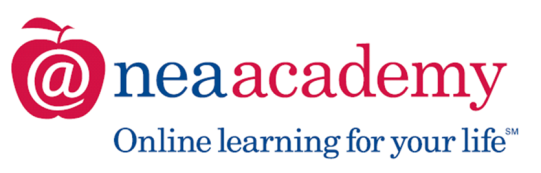 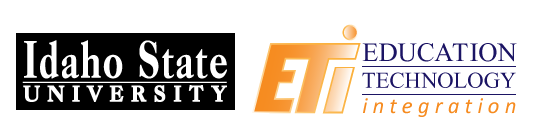 Advance Quickly with 1-Hour Workforce Training Courses for Only $15 Each! The NEA Academy is excited to offer 68 Workforce Training courses structured to help educators and ESPs obtain skills and training to "take you where you need to go" in your career development. These courses, made possible through our partnership with Idaho State University (ISU), allow participants to accumulate course time to earn graduate credit*! Looking for a new skill or a better way to reach your students? Check out some of these quick courses:Harry Potter in Translation to Teach International LanguagesMicrosoft PowerPoint -BeginningMicrosoft Word -IntermediateGoogle Earth in the ClassroomGrilled Cheese in the Classroom (English)Fast and convenient — most courses only take an hour and give you 30 days to review the materials online whenever you want! NEA Members Receive 25% OFF - That’s only $15 per course!It’s easy to find a course that is right for you with areas of study including: Language Teaching & Digital StorytellingUsing Microsoft & Other Computer ProgramsEducation Trends & TechniquesOnline Resources for Grades K-12Internet Research & Social MediaGoogle Education OpportunitiesFor more information on the Idaho State University – Workforce Training courses offered through the NEA Academy, please visit:  www.neaacademy.org/isuworkforcetraining*Any 16 clock hours of ISU approved/provided technology integration training can be accumulated to earn one (1) graduate/PD credit and is included in the course cost. Participants can earn up to three (3) PD credits each semester. Please check with your district/state if professional development graduate credit issued from Idaho State University, College of Education is accepted for recertification or salary movement.For print media distribution: (See next page for full text links)
Harry Potter in Translation to Teach International Languageshttp://lms.neaacademy.org/topclass/topclass.do?expand-OfferingDetails-offeringId=6505-type=wbt-fragment=0-thirdParty=1Microsoft PowerPoint -Beginninghttp://lms.neaacademy.org/topclass/topclass.do?expand-OfferingDetails-offeringId=6688-type=wbt-fragment=0-thirdParty=1Microsoft Word -Intermediatehttp://lms.neaacademy.org/topclass/topclass.do?expand-OfferingDetails-offeringId=6745-type=wbt-fragment=0-thirdParty=1Google Earth in the Classroomhttp://lms.neaacademy.org/topclass/topclass.do?expand-OfferingDetails-offeringId=6462-type=wbt-fragment=0-thirdParty=1Grilled Cheese in the Classroom (English)http://lms.neaacademy.org/topclass/topclass.do?expand-OfferingDetails-offeringId=6490-type=wbt-fragment=0-thirdParty=1###